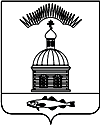 АДМИНИСТРАЦИЯ МУНИЦИПАЛЬНОГО ОБРАЗОВАНИЯ ГОРОДСКОЕ  ПОСЕЛЕНИЕ ПЕЧЕНГА ПЕЧЕНГСКОГО РАЙОНА МУРМАНСКОЙ ОБЛАСТИПОСТАНОВЛЕНИЕ (ПРОЕКТ)От «  » февраля 2018 года                                                                        № п. ПеченгаО награждении ГрамотойВ соответствии с п. 3 положения «О Грамоте главы администрации муниципального образования городское поселение Печенга Печенгского района Мурманской области», утвержденного Постановлением администрации муниципального образования городское поселение Печенга от 23 декабря 2014 года № 219, рассмотрев ходатайство от 14 февраля 2018 года №1029 ВрИО командира войсковой части 08275 полковника Н.Фролова, в целях поощрения,      ПОСТАНОВЛЯЕТ:Наградить Грамотой Главы администрации муниципального образования городское поселение Печенга Печенгского района Мурманской области:- Мансурова Сергея Рамильевича;- Бойко Сергея Николаевича;- Каплина Михаила Юрьевича;- Кулиева Махира Сабир оглы;- Калугина Олега Николаевича;- Ветренцева Ивана Сергеевича;- Даньшина Алексея Викторовича.2. Настоящее постановление опубликовать в соответствии с Порядком опубликования (обнародования) муниципальных правовых актов органов местного самоуправления городского поселения Печенга.3. Постановление вступает в силу с момента подписания.4. Организационную работу по исполнению настоящего Постановления возложить на директора муниципального казенного учреждения «Многофункциональный центр муниципального образования городское поселение Печенга» - Шумайлова Дмитрия Витальевича.      5. Контроль за исполнением настоящего постановления оставляю за собой.Глава администрации муниципального образования городское поселение Печенга                                                      Н. Г. ЖдановаСОГЛАСОВАНОНачальник юридического отдела     «___»______2018 г. ________/___________/Исп. Иванова Н.А